Every Voice Makes a Difference: Frontline Library Employee Advocacy2010 PLA Annual Conference, Portland, OregonEight Steps to Getting Started -- WorksheetCreate a dialogueCreate a task forceDecide on a simple messageDetermine ways to communicate the messageInfuse frontline advocacy into everything you doTrain staffDevote timeEvaluate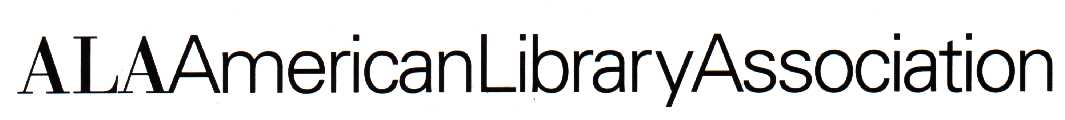 